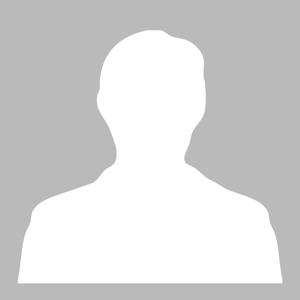 Adresse						Musterstraße 1
							12345 BerlinMobil							+49 (0) 171 1234 5678
E-Mail							max@musterfrau.de
Geboren						01.01.1970
Familienstand						ledig
Staatsangehörigkeit					deutsch                 Maxi Musterfrau